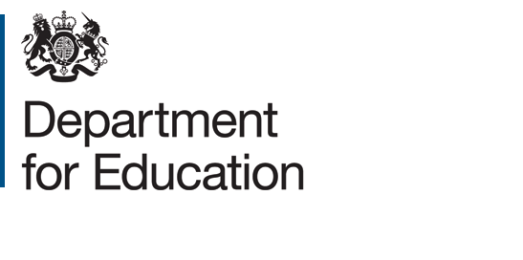 School output specificationSchool-specific brief: special schools and alternative provision[Insert full name of school, URN code and project code]December 2023ContentsSummary	4Who is this publication for?	4Uniclass codes?	4Revision history	5Template	5Project-specific	5Drafting note summary	61 Context	111.1 Status of this document	111.2 Document Structure	121.3 Precedence of documentation	132 Strategic brief	142.1 Overarching requirements	142.2 Site information	142.3 Capacity: number of pupil places	182.4 Pupils needs	202.5 Educational drivers	242.6 Statutory bodies	312.7 Site analysis	332.8 Buildings analysis	362.9 Sustainable estate strategy	373 Project brief	423.1 Overarching requirements	423.2 Project type	423.3 Adjacencies	463.4 Internal space	473.5 External spaces and grounds	633.6 External fabric	673.7 Internal elements and finishes	673.8 Services and environmental conditions	693.9 Phasing and construction	713.10 Fittings, furniture and equipment (FF&E)	723.11 ICT design requirements	753.12 Sustainability requirements	764 School-specific Annexes	794.1 Annex SS1	79Schedule of accommodation and ADS	794.2 Annex SS2	79Refurbishment scope of works (RSoW) (if required)	794.3 Annex SS3	80Legacy group 2 furniture and equipment	804.4 Annex SS4	80Legacy group 3 furniture and equipment	804.5 Annex SS5	80ICT equipment summary	804.6 Annex SS6	81Sustainable estate strategy	814.7 Annex SS7	81Adjacency Diagram	81SummaryThis document is the School-specific Brief (SSB) to be used for Special Schools and Alternative Provision (AP) which, with its Annexes, sets out the School-specific requirements for [insert full name of School and name of Responsible Body (RB)] and sits alongside the Generic Design Brief (GDB) including associated Technical Annexes. Who is this publication for?This template is for technical professionals involved in the design and construction of school premises. It will initially be populated at Feasibility Stage (RIBA stages 1-2 (part)), developed and refined during Procurement Stage (RIBA stages 3-4), when it will become integral to the Building Contract as Part C of the Employer’s Requirements.Uniclass codes?This document captures Uniclass codes for the management of exchange of information. To access all codes and associated titles reference should be made to Uniclass 2015 | NBS (thenbs.com).Revision historyThis table lists the key changes in each update. TemplateProject-specificDrafting note summary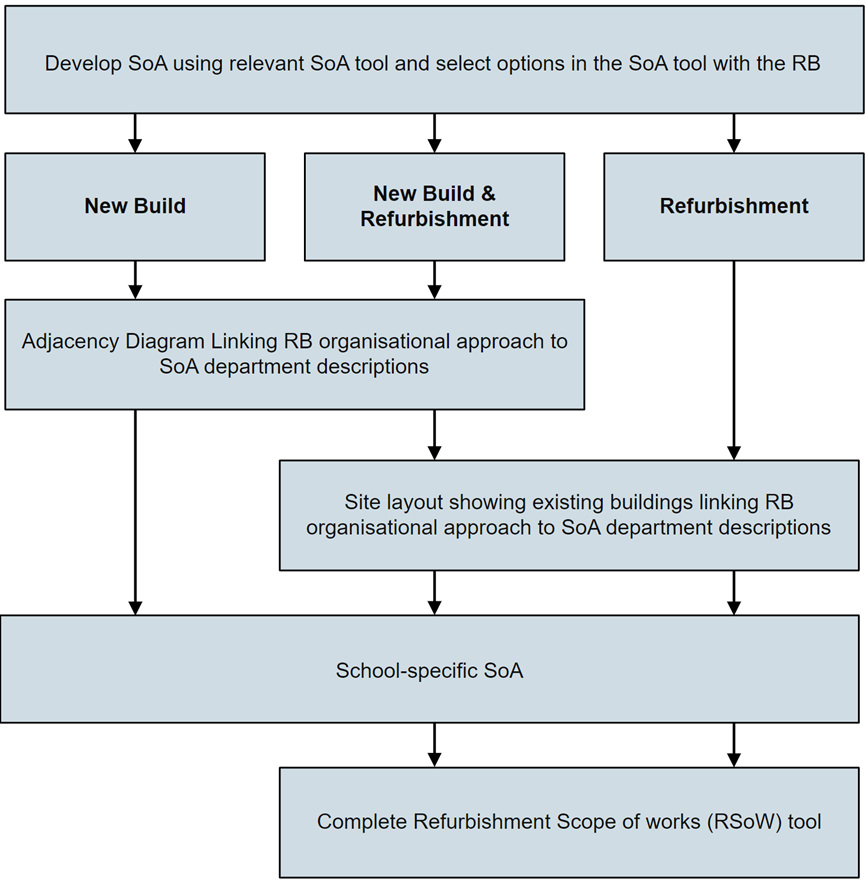 Figure : SSB Annex and Content Development Flow Chart1 Context1.1 Status of this document1.1.1 This document is the School-specific Brief (SSB) for [insert full name of Special School and name of RB] which, with its Annexes, sets out the School-specific requirements referred to in the Generic Design Brief (GDB) and its Technical Annexes.1.1.2 The SSB and its Annexes, together with the GDB and its Technical Annexes, forms the Output Specification (OS). The OS forms parts B and C of the Employer’s Requirements.  1.1.3 Apart from Section 1: Context, the SSB (and its Annexes) is in two parts and sets out both the strategic requirements for the School (the Strategic Brief), and the project specific requirements for the School (the Project Brief). The Strategic Brief sets the context for the Project Brief. The Project Brief and the School-specific Annexes set out the contractual requirements for the works.1.1.4 The two main parts are:The Strategic Brief is provided for context and to enable good decision making. It describes the School’s educational needs, its site, and any Capital works which may be needed but are outside of the parameters of the programme, and hence the Project Brief. The Strategic Brief has been completed in close cooperation with the RB. The School-specific Annex SS6: Sustainable Estate Strategy is part of the Strategic Brief and sets the context out in further detail.  The Project Brief identifies the work required in the funded project. It has been aligned with, and informed by, the Strategic Brief. The Project Brief has been completed in close cooperation with the RB and aligns with the Employer programme policies. The Concept Control Option, based on the Project Brief, is included in the Feasibility Study.1.2 Document Structure1.2.1 The SSB is based on a [type of] school designed for [number] pupil places for ages [add age range] with [number] of [FTE nursery/ sixth form places (total)], [including/plus a designated unit] for [number]. This has been used to generate the SSB document as structured below.Table : School-Specific Brief and its Annexes1.3 Precedence of documentation1.3.1 All elements of the Employer’s Requirements, comprising the SSB (including the School-specific Annexes), and the GDB (including the Technical Annexes), shall be satisfied. [PM_10_20]1.3.2 The definitions listed in the GDB shall apply to this SSB and all other parts of the Output Specification. [PM_10_20]1.3.3 Where there is any inconsistency between the GDB and the SSB, the Contractor shall notify the Employer. [PM_10_20]1.3.4 For the avoidance of doubt, the Contractor shall consider and address all requirements of Employer’s Requirements Part A: General Conditions. [PM_10_20]1.3.5 This SSB outlines project specific requirements in addition to the GDB. [PM_10_20]1.3.6 The SSB shall be read in conjunction with its School-Specific Annexes which details the specific needs of the project. [PM_10_20]2 Strategic brief2.1 Overarching requirements2.1.1 The Building(s), Grounds, Fittings, Furniture and Equipment (FF&E), Building Services, Security Measures, Fire Protection Systems, Communications and ICT Infrastructure shall support the strategic educational and organisational requirements set out in this SSB, in addition to those set out in the GDB. [PM_60_20]2.2 Site information2.2.1 The following site information is highlighted: [a. b. c. etc] [or] No specific site matters requires highlighting. [PM_60_10]The Existing Site Information is as follows:Table : Existing site information2.2.2 In addition to the existing site information, further surveys have been undertaken and been used in developing the Feasibility Study and in turn the Project Brief. The full findings of which are included within the project information. [PM_30_10]Table : Further survey information2.3 Capacity: number of pupil placesExternal site areas2.3.1.	External site areas are listed in 3.5.1. [PM_60_10]Buildings Capacity Assessment2.3.2.	The Building Capacity Assessment is identified in the table below. [PM_10_20][Delete if no existing school or extend table as appropriate] The current [type of] school is designed for [number] pupil places for ages [add age range] with [number] of [FTE nursery/sixth form places (total)], and [additional information as required].Table : Number On Roll and CapacityTable : Total Number On Roll Plus Capacity2.4 Pupils needs2.4.1 The design of the Building(s) and external space and grounds shall support the range of pupils’ educational, therapeutic and medical needs at the School.Table : Pupils' needs2.5 Educational drivers2.5.1 The design of the Building(s) and external space and grounds support the School’s curriculum and organisational model in so far as the standardised design of the School can be reasonably adapted. The design shall meet the requirements of the School-specific SoA and ADS (Annex SS1) and any further curriculum and organisational requirements set out in this SSB. [Ss_90_25] 2.5.2 The following table for Special Schools and AP provides contextual understanding for educational drivers selected in generating the SoA. [FI_30_80] Table : Educational driversEducational vision2.5.3 The following strategic statement by the RB sets out the purpose and priorities of the organisation and how this drives future policy, practices and decision making.The RB’s pedagogical and curricular approach is [insert here]The School’s organisation of group/key stages is as follows [insert here]Exceptions to the generic suites of spaces outlined in the GDB are as follows [insert here]Planned expansion would be allocated as follows [insert here]The proposed movement patterns of pupils and staff are as follows [insert here]The following spaces are likely to be used after hours [insert here]The learning activities (other than PE) that take place outside are [insert here]The following sustainability ambitions [insert here] have the potential to be supported by the following [insert here] The following activities and facilities are required for life skills [insert here] Planned family/community related activities are as follows [insert here] Organisation of different school needs are as follows [insert here] The following specialist medical/therapeutic support will be required [insert here] Support is given to a [whole classroom/small groups/individually] The number of pupils and staff within each age group learning session [insert here] Long-term arrangements for pupils to spend some time off-site are [insert here]The following specialist ICT equipment will be required [insert here] [PM_10_20]Estate vision2.5.4 The following high-level estate vision by the RB sets out in principle how the estate will support the Educational Vision and strategy of the organisation, and it provides the direction for the estate and sets out what needs to happen to meet the organisation’s current and future education needs.[insert vision here] [PM_10_20]2.6 Statutory bodies2.6.1 The following Statutory Bodies and reported requirements have been identified as follows:Table : Statutory bodies and other stakeholders2.7 Site analysis2.7.1 [insert brief description of site and its local context, including opportunities and constraints both within and outside the site boundary within a 15-minute walking radius, such as: within the site boundary: topography e.g., changes of level, natural assets e.g., trees and views, orientation, flood risk, existing building(s)/structures, contamination or other impacts and risksoutside the site boundary: noise and air pollution, active travel routes for staff and pupils, local green spaces, local sports or other community assets which may be shared, heritage elements from buildings to canals, use, scale and impact of surrounding buildings or spaces] 2.7.2 The location of any New Building(s) and the design and layout of any external spaces provided shall comply with the Site layout requirements in the GDB and take into account the following specific issues. [PM_60_10]Site access2.7.3 The design of the Buildings and external space provided shall take account of any School-specific Site Access issues. [PM_60_10_50][insert additional information here] [PM_60_10_50]Environmental considerations 2.7.4 The design of the Buildings and external space provided shall take account of any Environmental Condition issues, as follows: [PM_30_30]Table : Environmental considerationsSafety, Security and safeguarding 2.7.5 The design of the Buildings and external space provided shall take account of any School-specific Safety, Security and Safeguarding issues. [PM_35_50]Table : Safety, security and safeguarding2.8 Buildings analysis2.8.1 Analysis of the building(s) has identified the following observations:Table : Building(s) analysis2.9 Sustainable estate strategy2.9.1 The design of the Buildings and external space provided within the Project Brief shall take account of any School-specific Sustainable Estate Strategy issues. [PM_40_20_85][insert additional information here] [PM_40_20_85]2.9.2.	The following Sustainability Interventions including Low and Zero Carbon Technologies have been considered and included in the Concept Control Option or not as identified. [PM_40_20_85]Table : Low and zero carbon technologiesUrban Greening Factor (UGF) and green infrastructure2.9.3 The following potential areas of improvement to encourage biodiversity net gain and urban greening have been identified including where BNG will be delivered [insert detail of where BNG shall be delivered (i.e., on-site), and if not on-site, providing evidence as to why it cannot be delivered on site]. [PM_35_40_08]2.9.4 The existing site has been assessed utilising the Biodiversity Metric (latest version) to establish the required baseline and BNG target as demonstrated by the Landscape Strategy Plan. The results from the Biodiversity Metric are as below [TA to insert table directly from the Biodiversity Metric]: [PM_35_40_08][Biodiversity metric results table to be inserted here]Table : Biodiversity metric baseline and target resultsOther sustainability strategies[either]2.9.5 No additional strategies have been identified.[or]The following strategy has been identified for this site. [insert here] [PM_35_40_08]3 Project brief3.1 Overarching requirements3.1.1 The Project Brief identifies the work required in the funded project (to meet the Employer’s programme policies) and should fit within the needs of the whole school site (the Strategic Brief and resultant School-specific Annex SS6: Sustainable Estate Strategy) based on the RB long-term estate vision and requirements for the school site. [PM_10_20_07]3.1.2 The Project Brief develops in the context of the Strategic Brief until Contract Award (end of RIBA stage 4) to ensure that work is done in the correct order and to avoid abortive work. [PM_10_20_07]3.1.3 The Building(s), Grounds, FF&E, Building Services, and ICT infrastructure shall support the practical requirements as set out in this Project Brief, in addition to those in the GDB . [PM_10_20_90]3.2 Project type3.2.1 The proposed [type of school] shall be designed to accommodate the following: [PM_10_10_60]Table : Proposed capacityTable : Proposed total number of pupil places plus capacity[delete if there is no confirmed supplementary area][list area confirmed and detail function] [PM_10_20_07] [Either:]3.2.2 This Project for [insert School name] is a Whole School Project, such that the Contractor has responsibility for providing the required facilities for the whole School Building(s) and the Site and shall comply with all requirements in the GDB. [PM_10_10_60][or]This Project for [insert School name] is a Partial School Project, such that the Contractor only has responsibility for the construction or refurbishment of Buildings identified in this SSB, as well as access to those Buildings and any additional Site Works identified in this SSB. [PM_10_10_60][Either:]3.2.3 This is an entirely new build project.[or]This is a new build project with existing buildings retained and not part of the works.[or]This is a new build project with existing buildings retained, and refurbishment works within them will be limited to utility connections of new blocks to existing buildings, upgrading of fire alarms or other services where necessary and making good after demolition and other minor works.[or]This project is a mixture of new build [extension or new block] with refurbishment [and/or] remodelling of existing buildings. [PM_10_10_60]3.2.4 The following details the existing and proposed buildings and externals: [PM_10_10_60]Table : Proposed and existing buildings and externals3.2.5 The RSoW SS2 is not required [or] The RSoW SS2 provides detailed elemental descriptions of works required. As summarised in Table 15. [Ac_10_70_65]3.3 Adjacencies3.3.1 The design of the Building(s) and site shall adhere to the School-specific adjacencies in Annex SS7: Adjacency Diagrams. This sets out the relationships between different departments, suites, rooms and external spaces. [PM_10_80_10]3.3.2 The standard space types listed in SS1: SoA and ADS shall be located on a standardised dimensional grid of 7.8m x 3.6m, with adjacent circulation, to match the adjacency diagram set out in School-specific Annex SS7, either:on a 3.6 x 7.8m deep grid where the area of the space is appropriate; or located in a pair or a cluster of spaces that fit within the same constructional grid.3.3.3 In the design development phases, the contractor shall use this as the basis of their design proposals [where possible]. [PM_10_80_10]3.4 Internal spaceOverview3.4.1 The design of the buildings shall follow a Standardised approach. [PM_10_80_85]Adaptation of standard model and meeting spatial need3.4.2 [delete if no new buildings] The spaces in SS1 and the adjacencies in SS7 are based on proposed new Building(s) that can be designed to a standard constructional grid. The design of new Building(s) shall follow a standard approach, and this shall only be customised and adapted where it is necessary to support the School’s curriculum and organisational model and only as far as the standardised design of the School can be reasonably adapted. [PM_10_80_85][delete if no refurbished or remodelled buildings] The spaces in SS1 and the adjacencies in SS7 are based on the existing or proposed sizes in the existing Building(s). [PM_10_80_85][insert requirements here] [PM_10_80_85]Classrooms3.4.3 The SEN classrooms and any Semi-open classbases and associated shared teaching areas shall be as listed and specified in SS1. [SL_25_10_68] [SL_25_10_76] [SL_25_10_81] [and/or] The following additional requirements to SS1 have been agreed with the RB and will apply to: [or] Not used.[insert requirements for Primary SEN classrooms here] [SL_25_10_68][insert requirements for Secondary SEN classrooms here] [SL_25_10_76] [insert requirements for Sixth form SEN classrooms here] [SL_25_10_81][insert requirements for Semi-open classbases and shared teaching areas here] [SL_25_10_77] [SL_25_10_79]Practical Teaching Spaces 3.4.4 The Practical Teaching Spaces shall be as listed and specified in SS1. [SL_25_10] [SL_25_40] [and/or] The following additional requirements to SS1 have been agreed with the RB and will apply to: [or] Not used. [insert requirements for Primary practical rooms here] [SL_25_10_67][insert requirements for secondary Science laboratories and Science studios here] [SL_25_10_75] [SL_25_10_74] [insert requirements for ICT-rich classrooms here] [SL_25_10_41][insert requirements for secondary Art rooms here] [SL_25_10_04][insert requirements for secondary workshops and training rooms here] [SL_25_40]Halls, dining, indoor PE, music and drama spaces 3.4.5 [delete where not applicable] The Assembly hall, Sports hall or Activity studio, dining space(s) and any specialist spaces for music and/or drama shall be as listed and specified in SS1. [SL_25_10_05] [SL_25_10_01] [SL_25_10_54] [and/or] The following additional requirements to SS1 have been agreed with the RB and will apply to: Table : Hall activity requirements[insert requirements Assembly hall, Activity studio or Sports hall (1-court), fitness studio, music and/ or drama spaces and Dining hall and/or Informal dining space(s). Select the required space combination, from the following options, amend text in square brackets and delete non-applicable options]multi-purpose hall used for dining plus PE Activity Studio – the Assembly hall will be multi-purpose, including indoor PE and all dining [typically with the equivalent of 2 sittings if over 150 places], with the kitchen servery alongside. A second large space will be a smaller Activity studio for indoor PE [except in primary SEN schools below about 150 places].multi-purpose hall plus dining space(s) – the Assembly hall will be multi-purpose, including indoor PE and some dining [either for ‘grab-and go’ meals rather than hot meals or for a specific cohort such as secondary pupils]. A second large space will be a Dining hall. [Both dining spaces typically with the equivalent of 2 sittings if over 200 places], with the kitchen servery alongside.sports hall plus smaller multi-purpose hall used for dining – the main large space will be 180m2 [either Activity studio (6.9m high) or Sports hall (7.5m high) if needed for trampolining (except in primary SEN schools of less than around 175 places)] for indoor PE only. A second large space will be a multi-purpose Assembly hall used for all dining with the equivalent of 2 sittings, with the kitchen servery alongside.multi-purpose hall plus localised informal dining – the Assembly hall will be multi-purpose, including indoor PE but not dining. Informal dining areas will then be provided within the 3.6 x 7.8m grid [i.e., not large spaces] for whole school or for different cohorts such as key stages [all typically with the equivalent of 2 sittings if over 200 places], with the kitchen servery alongside one and servery area within any others. multi-purpose hall plus localised informal dining/independent living – the Assembly hall will be multi-purpose, including indoor PE but not dining. Informal dining areas will then be provided within the 3.6 x 7.8 grid [i.e., not large spaces] for different cohorts such as key stages [all typically with the equivalent of 2 sittings if over 200 places], with servery area within each. These servery areas will also provide domestic kitchen areas for use in learning independent living skills.For music and drama, choose from the following three options:Music (fitted)Music and drama classroomUse standard SEN In addition, if the Assembly hall is not used for PE or ball games: identify here if drama or performance lighting is required. [SL_25_10_05] [SL_25_10_01] [SL_25_10_54]Dining hall and kitchen3.4.6 The dining spaces shall be identified as part of the large spaces above. The details of how dining will be organised shall be agreed with the school and RB and recorded in the table below. The Dining hall, informal dining spaces and Kitchen spaces [SL_40_20_22] [SL_40_20_43] [SL_35_60_14] shall be as listed and specified in SS1.3.4.7 The dining facilities shall provide for the following:Table : Pupil dining informationTable : Extended diningStaff and administration3.4.8 The Staff and Administration spaces shall be as listed and specified in SS1. [or] The following additional requirements to SS1 have been agreed with the RB and will apply to: [or] Not used. [SL_20_15][insert requirements here] [SL_20_15]Library and/or study areas 3.4.9 The School library and/or study spaces shall be as listed and specified in SS1. [SL_25_75_76] [SL_25_10_84] [and/or] The following additional requirements to SS1 have been agreed with the RB and will apply to: [or] Not used.[insert requirements here] [SL_25_75_76] [SL_25_10_84]Medical and Therapy Spaces3.4.10 Medical treatment rooms, including MI, and Therapy rooms shall be as listed and specified in SS1. [SL_35_10_53] [SL_35_10_88] [and/or] The following additional requirements to SS1 have been agreed with the RB and will apply to: [or] Not used.[insert requirements here] [SL_35_10_53] [SL_35_10_88]Storage3.4.11 The Storage spaces shall be as listed and specified in SS1. [or] The following additional requirements to SS1 have been agreed with the RB and will apply to: [or] Not used. [SL_90_50][insert requirements here] [SL_90_50]Toilets and personal care3.4.12 Toilets and personal care facilities shall be suitable for the RB’s organisational model, as described in the Strategic Brief and, where the standardised design allows, that the design meets the following specific needs, taking into account the School Premises Regulations. [SL_35_80]Table : Toilets and personal careEntrance and Circulation3.4.13 The Entrance and Circulation spaces shall be as listed and specified in SS1. [or] The following additional requirements to SS1 have been agreed with the RB and will apply to: [or] Not used. [SL_90_10]3.4.14 Stair width of 1350mm may be considered for smaller cohorts of 104 pupils or less as an alternative to the 1650mm standard width.3.4.15 For non-ambulant school corridors, the clear width is "wall to wall", wall to radiator, fire equipment, MEP (or any other projection). The only exception to this is a handrail which does not project more than 100mm when on both sides of the corridor.3.4.16 For non-ambulant schools any internal or external spaces for pupils above ground floor shall be fully assessed to demonstrate all impacts on movement around the school including any time lost from learning, play or social time due to the journeys (by lift or otherwise) required.[insert requirements here] [SL_90_10]3.5 External spaces and grounds3.5.1 The design of the external space and grounds shall comply with the requirements of the GDB, the external spaces listed in SS1 and the additional School-specific requirements listed below: [SL_40_55]The outdoor sports facilities shall be used for the following [insert here] [SL_42_15]An outdoor training space shall be provided for vocational learning [insert here] [SL_25_40_61]A play equipment area shall be provided for [insert here] [SL_40_55_64]Existing canopies, in addition to those for early years, will be retained or relocated [insert here]Fencing shall be provided to separate the following age groups [insert here]The following equipment requires specialist storage [insert here]The location and extent of safety surfacing [insert here]Adjacent or overlapping skills practice area [insert here]External site areas3.5.2 The overall External Site Areas shall be extracted from the results table from the EFT and inserted below: [PM_10][EFT results table to be inserted here]Table : External net and non-net areasTable : External net areas3.6 External fabric3.6.1 The design of all external fabric shall comply with the requirements of the GDB and any additional School-specific requirements. [PM_40_30_18][insert requirement here]3.7 Internal elements and finishes3.7.1 The design of all internal finishes shall comply with the requirements of the GDB and any additional School-specific requirements in this SSB. [PM_10][insert requirement here]3.8 Services and environmental conditions3.8.1 The services and environmental conditions shall be in accordance with the GDB and the requirements set out below. [PM_40_20_10][insert requirement here]3.9 Phasing and constructionGeneral requirements3.9.1 The Works shall be planned to ensure safety, to minimise environmental impact and to avoid disruption to the School in accordance with the GDB and the requirements set out below. [PM_60_20_22]	[insert requirement here]Temporary accommodation3.9.2 No temporary accommodation required. [or] Temporary accommodation is required to deliver the project, the proposal shall be discussed and agreed with the Employer, including any exceptions to the GDB and its Technical Annexes. [PM_10]3.10 Fittings, furniture and equipment (FF&E)General requirements for group categories 3.10.1 All FF&E listed in the SoA and ADS shall be: [Ss_40_15_35_35][either]provided by the Contractor, where identified as Group 1re-used, re-installed and upgraded as necessary, or replaced with new items, where identified as Group 2, taking account of items listed in Annex SS3moved and placed as required where identified as Group 3, taking account of items listed in Annex SS4.[or, for instance for Free Schools]provided by the Contractor, where identified as Group 1, 2 or 3, except for any legacy items listed in Annex SS3 or SS4, which shall be moved and placed as Group 2 or 3 items respectively. [PM_50_50]General layout requirements3.10.2 All FF&E provided shall allow for a variety of general layouts in accordance with the requirements in SS1 SoA and ADSs and set out below, as agreed with the RB: [PM_10_80_10]No additional requirements [or identify and detail specific requirements] [PM_10_80_10]Space-specific requirements 3.10.3 All FF&E provided shall allow for a variety of space-specific layout requirements in accordance with the GDB and the requirements set out below, as agreed with the RB: [PM_10_80]No additional requirements [or identify and detail specific requirements] [PM_10_80]Performance and quality3.10.4 All FF&E provided shall allow for performance and quality requirements in accordance with the GDB and the School-specific requirements set out below as agreed with the RB: [PM_35_10_60]No additional requirements [or identify and detail specific requirements] [PM_35_10_60]3.11 ICT design requirements3.11.1 There is no Legacy equipment. [or] The design shall allow for accommodation of ICT equipment as specified in Annex SS5: ICT Equipment Summary. [PM_40_20_43]3.11.2 Based on [insert number] pupils and [insert number] data points per pupil, [insert number] data ports will be required (excluding any additional points for Contractor supplied systems including, but not limited to, CCTV, BMS, Access Control). [PM_40_20]3.11.3 A [insert description] cabinet server room will be required, which in turn will require a minimum of [insert number] square metres of space of a minimum depth of [insert number] and width of [insert number]. Location and design of server room to meet all GDB requirements. Where the size of the building requires additional hub room(s), each shall have a single 42u cabinet. Minimum size of the hub room(s) shall be 3.4m by 2.2m, 7.48 square metres. [SL_90_90_77]3.11.4 Where the final building design requires datapoints to be split between the server room and additional hub room(s), these rooms will be connected by redundant and diversely routed fibre-optic connections. [Pr_65_70_15_58]3.11.5 [Delete requirement or] The Project specific clarifications are outlined in the table below. The table provides the DfE Output Specification Generic Design Brief ([insert OS version]) clause numbers and details of the clarification. Where a clause is not included, the Output Specification requirement takes precedence. [PM_10]Table : ICT design clarifications3.12 Sustainability requirements3.12.1 The scheme shall accommodate the medium-long term strategic requirements of the school’s estate, as defined in School-specific Annex SS6: Sustainable Estate Strategy. The roadmap to meeting net zero carbon in operation is captured here also. [PM_40_20_85]3.12.2 In addition, the following requirements have been identified:[either]No additional requirements identified.[or]The following additional requirements have been identified.3.12.3 For School-specific Annex SS6: Sustainable Estate Strategy, the Contractor shall be required to confirm compliance at ITT/(RIBA Stage 2) and at production of the Design Development Deliverables Stage (RIBA Stage 3). At submission of Contractor’s Proposals (RIBA Stage 4), the Contractor shall update as necessary and resubmit Annex SS6 to account for any changes or deviations from the issued document as part of their Contractor’s Proposals. At Handover (RIBA Stage 5) the Contractor shall update (as necessary) their “as built” version of Annex SS6 and resubmit as part of the Handover documentation (RIBA Stage 5) as part of the O&M documentation. [PM_40_20_85]3.12.4 The Urban Greening Factor (UGF) and Biodiversity Net Gain (BNG) requirements as proposed at end of RIBA Stage 3 shall meet the UGF and BNG targets set out below, utilising the Biodiversity Metric (latest version), in accordance with the EIR, and following the DfE’s preferred approach of delivering BNG on-site. If this is not achievable, the following hierarchy is to be utilised, with evidence provided demonstrating why the preferred approach is not achievable:a mixture of on and off-site, on surplus land or land of a nearby school within same LPA (Local Planning Authority) or NCA (National Character Area)off-site on surplus land or land of a nearby schooloff-site within the project’s LPA or NCAoff-site outside of LPA or NCA purchase of Biodiversity CreditsTable : Proposed urban greening factor results (input from Natural England calculator)[Biodiversity metric results table to be inserted here]Table : Biodiversity metric target results3.12.5 The target Urban Greening Factor is [insert]. The target BNG is [insert] and delivered [insert (e.g., on-site, off-site)]. [PM_35_40_08]3.12.6 The Site Information indicates that the following sustainability application or activity is not suitable for this site and therefore shall not be deployed. [PM_40_20_85]None identified. [or detail specific requirements]4 School-specific Annexes4.1 Annex SS1 Schedule of accommodation and ADS4.2 Annex SS2Refurbishment scope of works (RSoW) (if required)4.3 Annex SS3Legacy group 2 furniture and equipment 4.4 Annex SS4Legacy group 3 furniture and equipment 4.5 Annex SS5 ICT equipment summary4.6 Annex SS6 Sustainable estate strategy4.7 Annex SS7Adjacency Diagram© Crown copyright 2023This publication is licensed under the terms of the Open Government Licence v3.0 except where otherwise stated. To view this licence, visit nationalarchives.gov.uk/doc/open-government-licence/version/3. Where we have identified any third-party copyright information you will need to obtain permission from the copyright holders concerned.About this publication:enquiries  	www.education.gov.uk/contactus download 	www.gov.uk/government/publications ISO revision codeISO status codeDate AmendmentP01-P11S22016-2020Previous OS 2017 versionsP12S22021-04-19Updates to reflect Technical Annex 2J: Sustainability, changes to the Strategic and Project Briefs, changes to the SSB Annexes and the introduction of SS6: School-specific Sustainable Estate Strategy and SS7: Adjacency Diagrams. Uniclass codes incorporatedP14S22021-11-23Amended issue of publicationP16S22022-05-27Amendments made at: clauses 1.3.3 and 3.12.1P18S22022-11-25Amendments made at: headings to Table 21 and to clauses 2.9.4, 3.12.4 and to drafting notes re UGF and AEDsC01A2023-12-18Amendments made at: 1.2, Table 1, 2.4, Tables 6 & 7, 2.5.2, 2.7.1, Table 10, 2.9.3, 2.9.4, Tables 13, 14 & 15, 3.4.5, Table 17, 3.4.6, Table 18, 3.4.14, 3.4.15, 3.4.16, 3.5, Table 21, 3.12.4, Tables 24 & 25, 3.12.5, 4.1, 4.5ISO revision codeISO status codeDate AmendmentCnnAnYYYY-MM-DDEmployer's Representative to add amendments made to document here and rename file to make project specificTitleContentMandatory, Used or Not usedRIBA stage 2 (Feasibility): Issued / Not IssuedRIBA stage 4 (Contract award): Reissued / RevisedMain documentSection 1ContextMandatorySection 2Strategic BriefMandatorySection 3Project BriefMandatorySection 4ICT Design RequirementsMandatoryAnnexesAnnex SS1Schedule of Accommodation and Area Data Sheets  UsedAnnex SS2Refurbishment Scope of Works (RSoW)Used/Not usedAnnex SS3Legacy Group 2 Furniture and Equipment ScheduleUsed/Not usedAnnex SS4Legacy Group 3 Furniture and Equipment Schedule Used/Not usedAnnex SS5ICT Equipment Summary UsedAnnex SS6Sustainable Estate StrategyUsedAnnex SS7Adjacency DiagramsUsedSite information sourceInformation / Warranted / Obtained / N/AAvailable / Not Available / Not ProvidedUniclassOfficial Title Plan outlining the whole school site boundaryPM_30_10_80Existing Good Estate Management for Schools (GEMS) documentation, including the Educational Vision, Estate Vision, Estate Strategy, and the Asset Management PlanPM_80_10Existing survey informationEach survey to be identified, including originator and datePM_30_10Existing Asbestos Management PlanPM_80_10_01Existing Condition Data Collection (CDC) informationPM_30_10_15Existing School Travel PlanPM_80_10_90Existing School Fire Evacuation PlanPM_80_50_30Existing Flood Risk AssessmentPM_30_30_29Existing Greening Factor (GF)PM_30_30Existing Energy Performance Certificate (EPC) and Display Energy Certificates (DEC)PM_80_10_25PM_80_10_22Existing O&M Manual (including drawings where possible)PM_70_85_56Security Risk Assessment ChecklistPM_60_70_70SurveyConsiderationUniclassAir Quality PM_30_30_03 ArboriculturalPM_30_30_04 ArchaeologyPM_30_20_02Asbestos PreliminaryPM_30_40_06Building ConditionPM_30_10_15Detailed Measured BuildingPM_30_10_76Drainage CCTV PM_30_20_92Ecological PreliminaryPM_30_30_25Flood Risk PreliminaryPM_30_30_29Heritage PreliminaryPM_40_50_37Intrusive Geotechnical & Geo-environmentalPM_30_20_33Mechanical & Electrical (M&E) Stage 1PM_30_10_93Mechanical & Electrical (M&E) Stage 2PM_30_10_93Mechanical & Electrical (M&E) Stage 2 – Energy Audit separately reportedAC_15_55_26Noise and AcousticPM_30_30_02Structural Stage 1PM_30_10_85Structural Stage 2PM_30_10_85Topographical & Underground UtilitiesPM_30_20_89PM_30_10_93TransportPM_30_10_90Unexploded OrdnancePM_30_40_92Legacy Group 2 Furniture and Equipment PM_80_10_32Legacy Group 3 Furniture and EquipmentPM_80_10_32PrimarySeptember 2020/21:Nursery (FTE)KS1 (R, Y1, 2) KS2 (Y3, 4, 5, 6)Number on roll000Typical class size000SecondarySeptember 2020/21:KS3 (Y7, 8, 9)KS4 (Y10 & 11)KS5 (Y12, 13, 14)Number on roll000Typical class size000Total number on roll0Building capacity0Broad need type as per Code of Practice (CoP)Specific need typeAge range with this needNumber of pupils with this need out of total (x/y)1. Communication and interactionSpeech Language and Communication Needs (SLCN)Autistic Spectrum Disorder (ASD)2. Cognition and learning(MLD, SLD, SpLD) Note: PLD is not listed separately in the census – just as PMLDMild Learning Difficulties (MLD)Severe Learning Difficulties (SLD)Profound Learning Difficulties (PLD)Specific Learning Difficulties (SpLD)3. Social, emotional and mental health difficulties Social, emotional and mental health difficulties (SEMH)4. Sensory and/or physical needs Physical Disability (PD)Profound and Multiple Learning Difficulties (PMLD)Hearing Impaired (HI)Visual Impaired (VI)Multi-Sensory Impairment (MSI)Mental and Physical Health (only for Alternative Provision)Pupils accessing child and adolescent mental health services (CAMHS) for anxiety, depression, self-harm, violent or angry behaviour, eating disorders, the effects of abuse or trauma, obsessions and compulsions, psychosis, schizophrenia or bipolar disorderAny pupils at particular risk of harm e.g., unaware of dangerOther (please explain)School InformationSchool-specific requirements (Format note: list of options / delete as applicable)Additional notes (if required)Age RangeWhat is the age range?3-11 11-167-1611-19Other (please explain)This should confirm the original application and define the starting age/year group and final age/year groupNumber of pupil places - for Special SchoolsConfirm final number of pupils in each Key Stage; and if known for each year group. State if this varies by need or ageNumber of pupil places - for Alternative ProvisionConfirm maximum number of Full Time Equivalent places (FTE)School Type - Ambulant Special SchoolIf this an ambulant Special School i.e., catering predominantly for ambulant pupils does it provide for:A broad range of special needs such as moderate/severe learning difficulties (MLD/SLD) and autism taught in integrated classes?A specific need e.g., (SEMH or severe autism)?Other (please explain)?School Type - Non-ambulant Special SchoolIf this a non-ambulant Special School i.e., specifically set up to cater for pupils with physical disability (PD) and profound and multiple learning difficulties (PMLD) does it provide for:A broad range of needs with 10%-60% pupils non-ambulant?A broad range of needs with 60%-90% pupils non-ambulant?Other (please explain)?School Type -Alternative Provision (AP) Which of the following best describes the needs to be accommodated in the proposed AP?Pupils with behaviour issues who may have been excluded from mainstream school.Pupils with mental or physical health issues (such as anorexia) who are not able to cope in a mainstream school in the short or long term. Other (please explain)?Alternative Provision attendanceHow many pupils will spend the whole or the majority of their school day at the AP?Class/group sizeHow many groups are planned for each Key Stage and how many pupils will there therefore be in each class group? Identify the average size but also the range of possible group sizes for each class (e.g., 7.5 average, ranging from 6 to 8)Severe needs suiteAre there plans for any suites of spaces for severe needs pupils in smaller tutor groups? If so, please specify the numbers involved per Year group. Ensure the places are within the agreed total but not included in the average class sizesStaffHow many (FTE) staff will there be approximately?Break down into:administrative = x teaching = xnon-teaching = x support = xfacilities = x peripatetic = xcatering staff = x other (please explain)Site TypeConfirm whether the site is:Within the BB104 rangeAbove the BB104 rangeBelow the BB104 range‘with team games’ site area applies to all ambulant special schools and non-ambulant schools with less than 70% non-ambulant pupils‘without team games’ site area applies to non-ambulant schools only where 70% or more pupils are non-ambulant AP shall have a MUGA Number of Storeys1 storeyThis is recommended for non-ambulant schools as BB104. If any pupil accommodation or outside space is proposed on a separate level, this needs to be robustly justified with an options appraisal including a detailed methodology for movement between floors e.g., number of lift journeys and time required.
For all other schools a request for single storey needs to be robustly justified more than the statement of SEND/AP designation. 
Is the site large enough to support a single storey proposal i.e., can the minimum net and non-net area be met for an ambulant special or AP school? 
If all area requirements in BB104 can be met, single storey would be acceptable from a design/buildability stance. As there may be cost implications, an Options Appraisal will need to be included in the Feasibility Report.Part 1 and 2-storey2-storey3-storey or above (not recommended, an Option Appraisal is required to be agreed with the School and DfE Team)Other e.g., mix of heights where existing buildings are usedExisting buildings None (all new)Some retainedSome refurbishedAll existingCurriculum Model (secondary)Stage not agePrimary model (class based)PracticalVocationalArts-basedTypical (as mainstream)Academic (as mainstream)Post 16Other e.g., more than one type for different need groups. Please explainOrganisationAll practical in classroomsSpecialist practical spacesStatutory Bodies and other StakeholdersRequirement (please state)UniclassIdentify any local or national Planning Policy requirements applicable to the school site(s)PM_40_20_63The impact of the proposed development on the wider community/infrastructurePM_30_30_27Identify any historical or proposed projects that may influence the project. These could be on or around the school site(s)Ac_15_45Identify any other funding sources, grants or applications relevant to the projectPM_40_50_32Identify broader Statutory Bodies applicable to the site (Sport England etc) and any requirements that they may havePM_10_20_75Identify and assess any Utility requirements to PAS 128 Survey Category type B, diversion of services, capacity assessments and upgrades, and if required, engagement with utilities requirementsPM_30_10_93Identify any Highways requirementsAc_80_35Identify potential third-party objectives/targets that can be aligned to provide a more positive holistic outcomePM_10_25_75Considerations (please state)UniclassParticular viewsPM_10_20_26The Site microclimate, including sun paths and prevailing wind directionPM_30_30_98Adverse environmental conditions such as, acoustics e.g., traffic noises, air qualityAc_15_55_04Ac_15_70_90PM_30_30_03Flood Risk Assessment and Management including Sustainable Drainage Strategies (SuDS)PM_30_30_29Ss_50_70_85Surrounding geology, geography, archaeological and historical features and buildings, or protected habitats where relevantPM_30_20_10PM_30_20_02Co_32_20_04PM_35_40_34Adverse Geotechnical conditions e.g., contaminated ground and ground gasesPM_30_20_33AnalysisUniclassLocal School-specific security issues e.g., location, proximity to occupied properties, on-site caretaker etc[Drafting note: Access Control - This will vary from setting to setting. In some instances, biometric access control may be justified, while in others fob access will be required or lock and key may suffice. If justified, access control should be funded, either as part of the enhanced build rate or as an ‘abnormal’.]PM_60_10_77Additional requirements, which differ to the GDB, considering existing security measures (Buildings and Site) e.g., secure line, access controls, alarms or CCTV systems, as identified in the School’s access and Security Risk Assessment[Drafting note: CCTV - Include the extent of CCTV coverage. For some special schools and APs, the CCTV coverage of all pupil spaces may be justified for training and safeguarding purposes. This may only extend to circulation spaces in other settings.]PM_10_20_82Local requirement for sprinklers - ensure the sprinkler proposals are compatible with the off-site construction system proposedSs_55_30_98_85Boundary fencing over and above the standard specification given in the GDB and Technical Annex 2B[Drafting note: Boundary fencing - Make clear the location of the secure line and any differences from the boundary fencing. The secure line fencing may need to be higher (e.g., 3m). Include ironmongery requirements.Include visual screening requirements here, if requested e.g., climbing plants and hedges to soften the fence visually and contribute to Biodiversity Net Gain (BNG)/Urban Greening Factor (UGF) requirements.]En_20_85_30Safety, Security and Safeguarding issues relating to shared Site or Out-of-hours access not covered by the requirements in the GDBPM_60_10_77Fire, Health & Safety considerations in line with Statutory Obligations not covered by the requirements in the GDBPM_35_30_30Inclusive Design requirements in line with Statutory Obligations not covered by the requirements in the GDBPM_40_20_42Analysis (please state)UniclassConfirm Ownership & Use of the Building(s) e.g., are there any community access agreements in place?PM_40_50_47PM_80_30_51Status of Building(s) based on existing CDC Data and/or survey information where available. Must include Building Services considerationsPM_30_10_15PM_30_10_28PM_30_10_93Summary of type, age, construction, style, function and remaining life of building(s) on the estatePM_30_10_15TechnologyInclude?Include?CommentsYesNoHeat Pump Options:Heat PumpsAir Source Heat PumpsGround SourceWater SourceGeothermalSolar Options:Hot WaterPhotovoltaicWater Options:HydroTidalWaveWind Options:TurbinesOther Options:PrimarySeptember 2023/24:Nursery (FTE)KS1 (R, Y1, 2)KS2 (Y3, 4, 5, 6)Number of pupil places000Typical class size000SecondarySeptember 2023/24:KS3 (Y7, 8, 9)KS4 (Y10 & 11)KS5 (Y12, 13, 14)Number of pupil places000Typical class size000AP           September 2023/24:NurseryKS1KS2Full time equivalent number of pupil placesTypical class sizeAPSeptember 2023/24:KS3KS4KS5Full time equivalent number of pupil placesTypical class sizeTotal number of pupil places0Building capacity0[insert diagram reference, if applicable]Block / Site referenceWorks typeBrief description of worksNew Block referenceNew Build[TA to complete]EFAANo worksDemolitionRemodelling / RefurbishmentConsequential[TA to complete]EFABAs above [TA to complete]Extend as required As above [TA to complete]Existing Hard InformalAs above[TA to complete]Existing Soft Informal As above[TA to complete]Extend as required As above [TA to complete]New Hard InformalAs above[TA to complete]New Soft InformalAs above[TA to complete]Extend as requiredAs above[TA to complete]ActivitySchool-specific requirement (Describe types, group sizes and frequency for each)Extended out of hours use by school or third partiesSport/ PEball use activities: [insert here]racquet games and level: [insert here e.g., badminton club level]non-ball use activities: [insert here]trampolining: (select all that are relevant):rebound therapy using a trampoline inset into the floor; rebound therapy using a floor mounted trampoline;recreational trampolining;sports trampolining including GCSE.Note: store doors and access need to allow for trampoline dimensions.AssembliesPerformanceMusicDo the activities require fitted benches or a more open flexible space?DramaExamsDining(coordinate with Dining requirements in 3.4.6 below)Other (please explain)AspectPupil dining informationNumber of pupils taking hot mealsInsert number of pupilsNumber of pupils taking cold mealsInsert number of pupilsNumber of pupils taking packed lunchInsert number of pupilsLength of lunch period (minutes)Insert length of lunch periodNumber of sittingsInsert number of sittings, please provide age range SENDWhere specialist SEND facilities are being provided, do any areas need to be separated for privacy for pupils with SEN?External Dining and CateringDescribe requirements for external dining and if an external or satellite servery is required and if so, should this be directly accessed from internal dining or not?  Any other requirementsAny requirements for catering equipment and layout that differ from the provision outlined in the generic requirements in the School-specific SoA and ADS and the GDB, including any dietary or religious needs affecting the planning of the kitchen?Extended dining (provide service description)Number AttendingBreak TimeInsert number attendingAll Day Service Insert number attendingAfter schoolInsert number attendingConsiderationDescriptionDifferentiation[any differentiation for different groups]Supervision[open plan hand washing / privacy for sanitary product / open to circulation to aid supervision] Hand Driers[electric hand driers as required by GDB / requirement as per service contract / alternative e.g., paper towels] Hand washing[hand basins / wash troughs and detail setting out where hand washing is provided within or external to the toilet facility]Access[describe arrangements for access during break/lesson times]Locations [preference for the location of wheelchair-accessible toilets / hygiene rooms / staff toilets/ staff changing and showers]Overall Net Site Areas (accessible by pupils)Existing Net Site Area (m2)Required Net Site Area (m2)Uniclass codeHard informal and SocialActive play area per key stage or sub-cohort of pupils. Minimum 300m² (15m x 20m) recommended per zone (if more than one).Safety surfacing under play equipment should be funded (c55m²).A quiet area for pupils to socialise outside can contain external canopies, shading, benches and seating - minimum 300m².Outdoor learning/cooling down space outside classrooms - minimum recommended per classroom 30m² with 15m² canopy.Appropriately sized vocational learning environments (vehicle maintenance; construction yard) - external area per space should not need to exceed area of corresponding internal space.SL_40_55_36Hard Outdoor PE700m² (20m x 35m) MUGA recommended for all schools, especially SLCN and SEMH and for AP; or at least the minimum MUGA in BB104 - 594m² (18m x 33m).SL_42_15_59HabitatIncludes justified provision such as sensory garden(s), horticultural area with polytunnel, raised beds, or greenhouse, paddock, animal husbandry area or wildlife habitat.SL_32_80Soft Informal and SocialActive areas: minimum 100m².Quiet areas (including seating): minimum 100m².Soft landscaped vocational outdoor learning environments should be provided over and above the minimum area required for Soft informal and Social Area.SL_40_55_34Soft Outdoor PEEither not required due to ‘no team games’ or constrained site or else within the area range in the attached table.SL_42_15 GDB Clause NumberReason for ClarificationRequirementSurface Cover TypeArea (m2)FactorValueNotes[Description 1][Description 2][Extend as required]Total Value Total Development Area (m2)Urban Greening Factor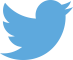 Follow us on Twitter: @educationgovuk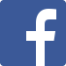 Like us on Facebook:
facebook.com/educationgovuk